ECO-ACTION FOR THE WEEKDecember 18, 2020 – Actions for Our Own Dear Planet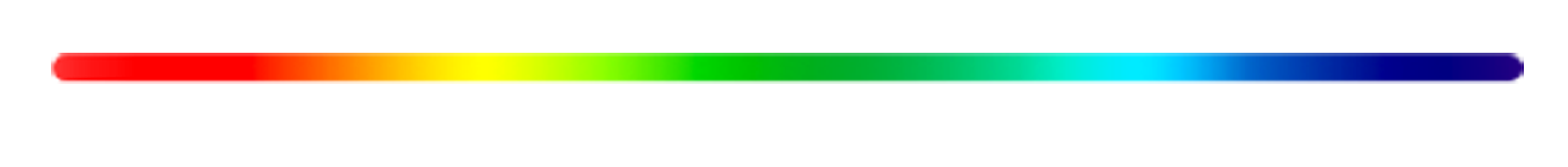 Today is International Migrants Day. Envision one child from among the nearly 272,000,000 people forced to flee from climate change or violence. Imagine her/his face, family, country. Imagine her/his departure from home, the travel, and the point at which s/he is either welcomed with complications or rejected. (And/or, see actual photos of displaced people from the site recommended for the Retreat in Daily Life Together: https://www.youtube.com/watch?v=JYeuoTgGVjc.)Prayerfully “adopt" this specific child for at least a week. Such a child does exist. Contact at least one of your legislators. Tell her/him of your concern for migrants fleeing climate disasters and violence. Ask her/him to supportlegislation that helps these individuals and families feel welcome and safe, legislation that reduces the causes of climate problems, and legislation that honors the benefits that migrants bring to their new country.Contribute to the SHCJ ministry Casa Cornelia Law Center: https://casacornelia.org/